1617-0870 Cyclical WorksIslington Council invites suitable expressions of interest from contractors for Cyclical Works. Islington Council is seeking to appoint three contractors in three separate lots. Current status / Background Islington’s housing department currently manages 28,973 units of accommodation and is thus responsible for keeping the buildings that contain these flat in good repair. In 2022 a further 4,054 units of accommodation in street properties will be returned to the Council’s management. The Council would like to appoint three contractors to work with it in partnership to deliver the major works to this accommodation. The type and nature of works will include repairs and renewal work to roofs and windows, external decorations, repairs to brickwork and render, replacement of kitchens and bathrooms, upgrading domestic electrical installations, renewal of some domestic boilers, renewal of door entry systems, renewal of estate and communal lighting, upgrading of communal ventilation systems, renewal of communal water tanks, fire protection works (this list is not exhaustive).LotsThe Council is looking to appoint one contractor for each lot. Bidders are only permitted to tender for one lot only. Prospective bidders can only apply and be considered for one lot. Prospective bidders must indicate in their selection questionnaire submission which lot they wish to apply for. Should prospective bidders apply for more than one lot, the council will seek confirmation from the prospective bidder to confirm their preferred lot, failure to confirm which lot is being applied for will result in the submission being disqualified.The Council have chosen the National Federation of Housing contract and schedule of rates as our base documents. We are tendering three lots as follows;Lot 1 - Estate properties and mansion blocks in the East of the boroughLot 2 - Estate properties and mansion blocks in the West of the boroughLot 3 - Street Properties across the borough (mainly Edwardian and Victorian properties that most of which have been converted into 2 or more flats). For Lots 1 and 2 - we are looking to appoint two contractors who can deliver external cyclical decoration and repair and renewal works to roofs, windows, external structures, internal communal areas, kitchen and bathroom renewals, communal electrical works (such as communal lighting, estate lighting, door entry phone renewal, riser and lateral renewal; mechanical repair and renewal works, mainly for ventilation systems but also renewal of communal water tanks and fire protection works.A map showing how we have split the borough is provided in appendix 12 of the NHF Form of Contract 2011 1 (Planned Works) (Rev 5 2018) Articles of Agreement. For Lot 3 - we are looking to appoint a managing contractor to undertake cyclical decoration and repair and renewal works to roofs, windows, external structure, redecoration of internal communal areas, kitchen and bathroom replacement works, door entry phone replacement and limited fire protection works. The Council currently manages 913 units of accommodation in street properties, however, in 2022 a further 4,054 units of accommodation, (contained within street properties) will be returned to the Council’s management. These properties are currently managed by a PFI provider but the current arrangement will end in 36 months.The majority of the properties fall within or very close to conservation areas (which will primarily affect the appearance of the front elevation of the properties), and a number are listed. The Client Representatives are working hard to forge good working relationships with planning colleagues.Each lot will comprise of six modules of works as follows;Maintenance and Property Re-investmentCommunal Mechanical and ElectricalAsbestos WorkControlled Door EntryElectrical Upgrade and MaintenanceFire Safety WorksTenderers must bid for all six modules inclusively and cannot select which modules to submit a tender for. Failure to submit a tender covering all six modules will invalidate your tendered submission.TUPE [Transfer of Undertakings (Protection of Employment) Regulations]Potential providers must be aware that TUPE may or may not apply to this service. Further details will be available in the invitation to tender. Contract PeriodThe contracts for each lot will be for a duration of 48 months with the option to extend for a further 36 months on two separate occasions meaning a potential contract duration if all extensions are exercised of 120 months (10 years).The estimated contract start date on site for each lot is 01 September 2020Contract ValueThe value of each lot are estimated as follows:Lot 1 – 	Estate Properties and Mansion Blocks in the East of the Borough = £120m split over a maximum duration of 10 years (estimated between £10m and £12m per annum.)Lot 2 - 	Estate Properties and Mansion Blocks in the West of the Borough = £120m split over a maximum duration of 10 years (estimated between £10 and £12m per annum)Lot 3 - 	Street Properties = £100m split over a maximum duration of 10 years (estimated at £10m per annum)The individual projects let under the contract as work orders are unlikely to exceed £3m. Most will be around £1.5mAward criteria The contract will be awarded to the Most Economically Advantageous Tender (MEAT) in accordance with the Public Contracts Regulations.  MEAT for this contract is Cost 50% and Quality 50%. Tender submissions will be subject to minimum quality thresholds of achieving a score of three (3) or above in each question. Further details will be provided in the invitation to tender.Cost - 50%Quality - 50% made up of:Proposed approach to Customer Care – 15%Proposed approach to Management of Works – 15% Proposed approach to Information Handling – 10% Proposed approach to Health & Safety – 5%Proposed approach to Collaborative Working – 5%Total 100%Tenderers should be aware that we reserve the right to hold site visits and/or presentations and/or interviews during the tender process.  Site visits and/or presentations and/or interviews will be for verification/clarification purposes of the written submission. We reserve the right to interview leading bidders.The Council reserves the right to re-evaluate financial viability and insurance levels provided at selection stage prior to contracts being awarded per lot.Procurement ProcessThis contract is over the Official Journal of the European Union (OJEU) threshold.  The contract will be procured using the Restricted Procedure. The Restricted Procedure means the procurement process will be conducted in two stages. The first stage will involve selecting the eight (8) highest-scoring bidders per lot through a selection questionnaire (SQ).  All submissions will be subject to minimum requirements as stated in the SQ. The second stage will be an evaluation of tenders submitted by bidders who are selected at the SQ stage. Prospective bidders are reminded that the ITT documentation is published as read only for a Restricted Procedure procurement process and ITT documents must not be completed or returned until you are notified by the Council of the process for stage two (2) tender submission should you be successful in being shortlisted.How to express an interestIf you wish to apply for this contract, please follow the steps below:Register your company free of charge via the London Tenders Portal.Link:  https://procontract.due-north.com Await acceptance. You will receive an email confirming your username and password.Use your username and password to log into the London Tenders Portal and express your interest in 1617-0870 Cyclical Works – 45000000 – 7 Construction Work  Shortly after you have expressed interest, you will receive a second email containing a link to access the selection questionnaire documents.DeadlinesThe deadline for expressions of interest is: 11:55am Monday 16 September 2019 Submission of selection questionnaires by: 12noon Monday 16 September 2019Late submissions will not be accepted.Additional informationIslington Council and its partners are committed to work towards a ‘Fairer Islington’, for more information see www.islington.gov.uk. Please do not include any publicity material with your submissions.Islington Council aims to provide equality of opportunity and welcomes applicants who meet the qualitative selection criteria from black and minority ethnic communities and disabled groups. The Council encourages all types of organisation who meet the qualitative selection criteria including Voluntary and Community Sector (VCS) organisations, Social Enterprises or not for profit enterprises and small to medium enterprises (SME) to tender.  Your submission will be marked in stages.  Only applicants who meet the requirements at each stage will progress to the next stage.  Further details will be contained in the tender documents.Please include the Contract Number of this tender process when communicating with the Council in any way.All questions relating to this contract should be raised via the question and answer section of the relevant contract on the London Tenders Portal.  Please do not contact any officer of the council directly.Applicants are advised that all costs incurred either directly or indirectly in preparation, submission or otherwise related to this advertisement will be borne by them, and in no circumstances will the council be responsible for any such costs. Applicants are also advised that the council at its sole discretion acting reasonably and in good faith reserves the right to abandon the procurement at any stage prior to contract award.As part of a commitment to transparency the council is now publishing all spend over £500 each month. This includes spend on contracts, so the successful contractor should expect details of spend against the contract to appear on the council website Islington Council: Council contracts. The council is also committed to publishing tender and contract documentation after contract award stage. Commercially sensitive information will be redacted from documentation. What constitutes commercially sensitive information is a matter for the council’s sole discretion. However, tenderers will be invited to identify information they consider to be commercially sensitive in their tender return and this will be taken into account in the council forming a view.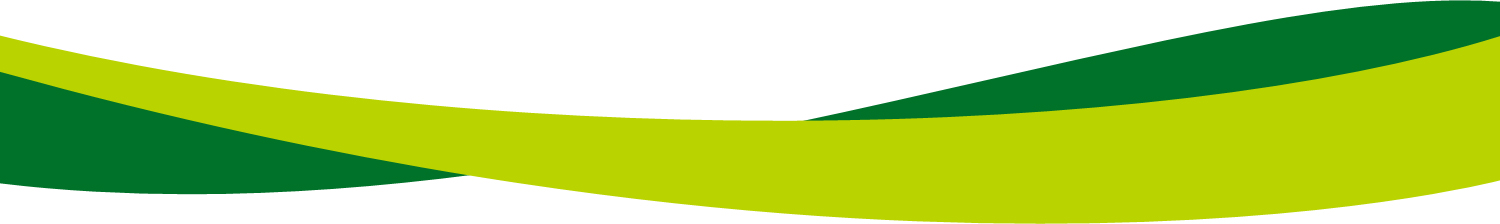 